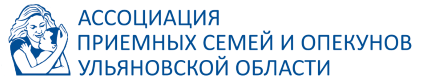 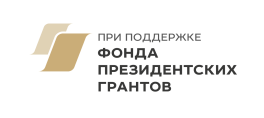 «ТАМ ГДЕ ЖИВЕТ                               СЧАСТЬЕ»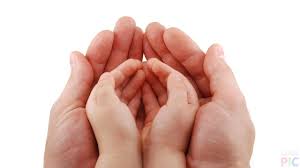 	Региональный центр подготовки и сопровождения приёмных семей "Там, где живёт счастье"ПРОГРАММАМесто проведения; г. Ульяновск, ул. Железной дивизии, д.20Очно заочное обучение	27. 02.2021 г.10.00-11.00Вступительное словоАктуальные проблемы в сфере защиты детей сирот и детей оставшихся без попечения родителейГерасимова Маргарита РостиславовнаАссоциации приёмных семей и опекунов Ульяновской области11.00-11.45О целях, задачах, формах работы и основных направленияхобразовательной программы «Академия приёмной семьи»Писарева Мария Ивановна, председатель Ассоциации приёмных семей и опекунов Ульяновской области11.45-12.00О современных проблемах и предложениях по их решению в сфере образовательной деятельности приёмных детей Кануникова Людмила, председатель Клуба приёмных семей муниципального образования «Карсунский район» Ульяновской области12.00-13.30Юридический информационный блок (патронатная семья, новое  в законодательстве охраны прав несовершеннолетних)Гульнова Наталья Константиновна, юрист Ассоциации приёмных семей и опекунов Ульяновской области13.30-14.30 Медицинский информационный блок (жизнь после коронавирусной инфекции, способы повышение иммунитета, особенности медицинских показаний  приёмных детей)Герасимова Маргарита Ростиславовна, медик Ассоциации приёмных семей и опекунов Ульяновской области14.30-15.00Перерыв на обед15-00-16.00Психологический информационный блок (формирование учебной мотивации детей и подростков из приёмных семей)Хвойницкая Елена Юрьевна, психолог Ассоциации приёмных семей и опекунов Ульяновской области16.00-16.30Выступление председателей клубов приёмных семей Ульяновской области в режиме «открытый микрофон» 16.30-17.00 Обсуждение, анкетирование «обратная связь»	11.03.2021 г.Место проведение: Платформа ZOOM (ссылка https://us04web.zoom.us/j/20588799763?pwd=S3dlckMwWEpOaFRudG14MGk4V3Y3UT09ь                    Идентификатор конференции:205 88799763
                                                                           Код доступа: 123	11.03.2021 г.Место проведение: Платформа ZOOM (ссылка https://us04web.zoom.us/j/20588799763?pwd=S3dlckMwWEpOaFRudG14MGk4V3Y3UT09ь                    Идентификатор конференции:205 88799763
                                                                           Код доступа: 123	11.03.2021 г.Место проведение: Платформа ZOOM (ссылка https://us04web.zoom.us/j/20588799763?pwd=S3dlckMwWEpOaFRudG14MGk4V3Y3UT09ь                    Идентификатор конференции:205 88799763
                                                                           Код доступа: 123	11.03.2021 г.Место проведение: Платформа ZOOM (ссылка https://us04web.zoom.us/j/20588799763?pwd=S3dlckMwWEpOaFRudG14MGk4V3Y3UT09ь                    Идентификатор конференции:205 88799763
                                                                           Код доступа: 12318.00-19.00Психолого-педагогические особенности процесса адаптации ребенка в замещающей семье- рассмотреть основные этапы адаптации ребенка;- познакомить замещающих родителей с особенностями каждого этапа;- рассказать о способах преодоления возникающих трудностейХвойницкая Елена Юрьевна,психолог проекта Фонда президентских грантов «Региональный центр подготовки и сопровождения приёмных семей "Там, где живёт счастье"	12.03.2021 г.Место проведение: Платформа ZOOM (Время: 12 мар. 2021 18.00
Подключиться к конференции Zoom
https://us05web.zoom.us/j/85698363045?pwd=YkEvTmFaV1dEY0U3SjU1Q00yM1NWZz09
Идентификатор конференции: 856 9836 3045
Код доступа: 12345	12.03.2021 г.Место проведение: Платформа ZOOM (Время: 12 мар. 2021 18.00
Подключиться к конференции Zoom
https://us05web.zoom.us/j/85698363045?pwd=YkEvTmFaV1dEY0U3SjU1Q00yM1NWZz09
Идентификатор конференции: 856 9836 3045
Код доступа: 12345	12.03.2021 г.Место проведение: Платформа ZOOM (Время: 12 мар. 2021 18.00
Подключиться к конференции Zoom
https://us05web.zoom.us/j/85698363045?pwd=YkEvTmFaV1dEY0U3SjU1Q00yM1NWZz09
Идентификатор конференции: 856 9836 3045
Код доступа: 12345	12.03.2021 г.Место проведение: Платформа ZOOM (Время: 12 мар. 2021 18.00
Подключиться к конференции Zoom
https://us05web.zoom.us/j/85698363045?pwd=YkEvTmFaV1dEY0U3SjU1Q00yM1NWZz09
Идентификатор конференции: 856 9836 3045
Код доступа: 1234518.00-19.00Права приемных и опекаемых семей  на получение мат. капитала и именного капитала Гульнова Наталья Константиновна, юрист проекта Фонда президентских грантов «Региональный центр подготовки и сопровождения приёмных семей "Там, где живёт счастье" «Семья»	16.03.2021 г.Место проведение: Платформа ZOOM (ссылка	16.03.2021 г.Место проведение: Платформа ZOOM (ссылка	16.03.2021 г.Место проведение: Платформа ZOOM (ссылка	16.03.2021 г.Место проведение: Платформа ZOOM (ссылка18.00-19.00Успех жизни из числа детей сирот и детей оставшихся без попечения родителей, зависит от генетической предрасположенности, или?Герасимова Маргарита Ростиславовна, медик проекта Фонда президентских грантов «Региональный центр подготовки и сопровождения приёмных семей "Там, где живёт счастье" 	20.03.2021 г.Место проведение: Платформа ZOOM (ссылка	20.03.2021 г.Место проведение: Платформа ZOOM (ссылка	20.03.2021 г.Место проведение: Платформа ZOOM (ссылка	20.03.2021 г.Место проведение: Платформа ZOOM (ссылка18.00-19.00Дитя двух семей. Профилактика возвратов детей из приемных семей- рассказать о месте кровной семьи в жизни приемного ребенка;- рассмотреть  этапы переживания разлуки с кровными родственниками;- познакомить со способами помощи детям, переживающим кризис разлукиХвойницкая Елена Юрьевна,психолог проекта Фонда президентских грантов «Региональный центр подготовки и сопровождения приёмных семей "Там, где живёт счастье"                                                                  23.03.2021 гМесто проведение: Платформа ZOOM (ссылка                                                                  23.03.2021 гМесто проведение: Платформа ZOOM (ссылка                                                                  23.03.2021 гМесто проведение: Платформа ZOOM (ссылка                                                                  23.03.2021 гМесто проведение: Платформа ZOOM (ссылка18.00-19.00Защита жилищных прав несовершеннолетних подопечныхГульнова Наталья Константиновна, юрист проекта Фонда президентских грантов «Региональный центр подготовки и сопровождения приёмных семей "Там, где живёт счастье" 	25.03.2021 г.Место проведение: Платформа ZOOM (ссылка	25.03.2021 г.Место проведение: Платформа ZOOM (ссылка	25.03.2021 г.Место проведение: Платформа ZOOM (ссылка	25.03.2021 г.Место проведение: Платформа ZOOM (ссылкаПринятие в семью ребенка подросткового возраста-рассмотреть этапы знакомства подростка с правилами и традициями семьи;- определить сложности выстраивания отношений подростка с членами приемной семьи; - познакомить со пособами развития уверенности, чувства безопасности, опоры на стабильные отношения с приемными родителямиХвойницкая Елена Юрьевна,психолог проекта Фонда президентских грантов «Региональный центр подготовки и сопровождения приёмных семей "Там, где живёт счастье"30.03.2021 г.	Место проведение: Платформа ZOOM (ссылка30.03.2021 г.	Место проведение: Платформа ZOOM (ссылка30.03.2021 г.	Место проведение: Платформа ZOOM (ссылка30.03.2021 г.	Место проведение: Платформа ZOOM (ссылка18.00-19.00Права и обязанности опекунов (попечителей) и приемных родителейГульнова Наталья Константиновна, юрист проекта Фонда президентских грантов «Региональный центр подготовки и сопровождения приёмных семей "Там, где живёт счастье"1.04.2021 г.сто проведение: Платформа ZOOM (ссылка1.04.2021 г.сто проведение: Платформа ZOOM (ссылка1.04.2021 г.сто проведение: Платформа ZOOM (ссылка18.00-19.00Трудное» поведение приемного ребенка-- рассмотреть формы «трудного» поведения, их причины и способы работы с ними;- рассмотреть причины задержки усвоения ребенком этических ценностей и общественных норм;- способствовать осознанию приемными родителями влияния собственного опыта на их отношение к детям с «трудным» поведениемХвойницкая Елена Юрьевна,психолог проекта Фонда президентских грантов «Региональный центр подготовки и сопровождения приёмных семей "Там, где живёт счастье"2.04.2021 г.Место проведение: Платформа ZOOM (ссылка2.04.2021 г.Место проведение: Платформа ZOOM (ссылка2.04.2021 г.Место проведение: Платформа ZOOM (ссылка2.04.2021 г.Место проведение: Платформа ZOOM (ссылка18.00-19.00Медицинские методы и приемы преодоления специфических трудностей в развитии и поведении приемных детей.Герасимова Маргарита Ростиславовна, медик проекта Фонда президентских грантов «Региональный центр подготовки и сопровождения приёмных семей "Там, где живёт счастье	6.04.2021 г.Место проведение: Платформа ZOOM (ссылка	6.04.2021 г.Место проведение: Платформа ZOOM (ссылка	6.04.2021 г.Место проведение: Платформа ZOOM (ссылка	6.04.2021 г.Место проведение: Платформа ZOOM (ссылка18.00-19.00Основные причины возврата детей из замещающих семейНепонимание того, что взятые в семью дети особенные, поскольку пережили сильную травмуЛожный мотив принятия ребенканепростой период адаптации.Писарева Мария Ивановна, председатель Ассоциации приёмных семей и опекунов Ульяновской области	9.04.2021 г.Место проведение: Платформа ZOOM (ссылка	9.04.2021 г.Место проведение: Платформа ZOOM (ссылка	9.04.2021 г.Место проведение: Платформа ZOOM (ссылка	9.04.2021 г.Место проведение: Платформа ZOOM (ссылка18.00-19.00Меры социальной поддержки замещающих семей (приемных и опекунских)Гульнова Наталья Константиновна, юрист проекта Фонда президентских грантов «Региональный центр подготовки и сопровождения приёмных семей "Там, где живёт счастье"